РЕГИОНАЛЬНАЯ СИСТЕМА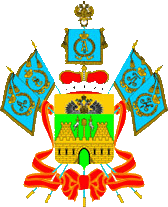 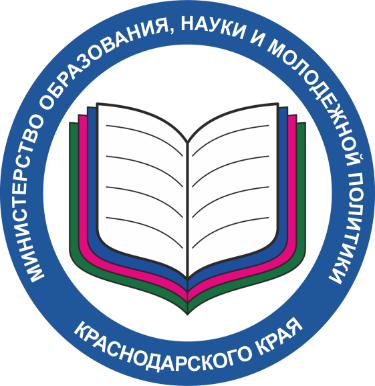 обеспечения профессионального развития педагогических работников Краснодарского краяУтверждена приказом министерства образования, науки и молодежной политики Краснодарского краяП-7. Показатели по поддержке молодых педагогов / реализации 
программ наставничества педагогических работников.Наименование региональных показателейСоответствие показателейобоснованной целиНаличие нормативной базы, регулирующей поддержку молодых педагогов / реализацию программ наставничества педагогических работников (Указываются реквизиты нормативного акта, а также ссылка на размещение данного акта в информационно-телекоммуникационной сети "Интернет")Доля педагогов, участвующих в ассоциации/сообществе молодых педагогов КубаниДоля педагогов – молодых специалистов (с опытом работы от 0 до 3 лет), проживающих на территории Краснодарского края, вошедших в программы наставничества в роли наставляемого (% от общего числа педагогов – молодых специалистов)Уровень удовлетворенности наставляемых из числа молодых педагогов участием в программах наставничества Уровень удовлетворенности наставников молодых педагогов участием в программах наставничестваДоля школ, реализующих целевую модель наставничества педагогических работниковДоля школ, управленческие команды которых вовлечены в систему менторстваДоля индивидуальных образовательных маршрутов, разработанных и реализованных для молодых педагогов в целях устранения выявленных профессиональных дефицитов педагогических работниковДоля трудоустроившихся по проекту «Земский учитель»Цель № 1. Выявление профессиональных дефицитов педагогических работниковНаличие нормативной базы, регулирующей поддержку молодых педагогов / реализацию программ наставничества педагогических работников (Указываются реквизиты нормативного акта, а также ссылка на размещение данного акта в информационно-телекоммуникационной сети "Интернет")Доля педагогов, участвующих в ассоциации/сообществе молодых педагогов КубаниДоля педагогов – молодых специалистов (с опытом работы от 0 до 3 лет), проживающих на территории Краснодарского края, вошедших в программы наставничества в роли наставляемого (% от общего числа педагогов – молодых специалистов)Уровень удовлетворенности наставляемых из числа молодых педагогов участием в программах наставничества Уровень удовлетворенности наставников молодых педагогов участием в программах наставничестваДоля школ, реализующих целевую модель наставничества педагогических работниковДоля школ, управленческие команды которых вовлечены в систему менторстваДоля индивидуальных образовательных маршрутов, разработанных и реализованных для молодых педагогов в целях устранения выявленных профессиональных дефицитов педагогических работниковДоля трудоустроившихся по проекту «Земский учитель»Цель № 2. Совершенствование предметных компетенций педагогических работниковНаличие нормативной базы, регулирующей поддержку молодых педагогов / реализацию программ наставничества педагогических работников (Указываются реквизиты нормативного акта, а также ссылка на размещение данного акта в информационно-телекоммуникационной сети "Интернет")Доля педагогов, участвующих в ассоциации/сообществе молодых педагогов КубаниДоля педагогов – молодых специалистов (с опытом работы от 0 до 3 лет), проживающих на территории Краснодарского края, вошедших в программы наставничества в роли наставляемого (% от общего числа педагогов – молодых специалистов)Уровень удовлетворенности наставляемых из числа молодых педагогов участием в программах наставничества Уровень удовлетворенности наставников молодых педагогов участием в программах наставничестваДоля школ, реализующих целевую модель наставничества педагогических работниковДоля школ, управленческие команды которых вовлечены в систему менторстваДоля индивидуальных образовательных маршрутов, разработанных и реализованных для молодых педагогов в целях устранения выявленных профессиональных дефицитов педагогических работниковДоля трудоустроившихся по проекту «Земский учитель»Цель № 3. Построение индивидуальных маршрутов непрерывного развития профессионального мастерства педагогических работниковНаличие нормативной базы, регулирующей поддержку молодых педагогов / реализацию программ наставничества педагогических работников (Указываются реквизиты нормативного акта, а также ссылка на размещение данного акта в информационно-телекоммуникационной сети "Интернет")Доля педагогов, участвующих в ассоциации/сообществе молодых педагогов КубаниДоля педагогов – молодых специалистов (с опытом работы от 0 до 3 лет), проживающих на территории Краснодарского края, вошедших в программы наставничества в роли наставляемого (% от общего числа педагогов – молодых специалистов)Уровень удовлетворенности наставляемых из числа молодых педагогов участием в программах наставничества Уровень удовлетворенности наставников молодых педагогов участием в программах наставничестваДоля школ, реализующих целевую модель наставничества педагогических работниковДоля школ, управленческие команды которых вовлечены в систему менторстваДоля индивидуальных образовательных маршрутов, разработанных и реализованных для молодых педагогов в целях устранения выявленных профессиональных дефицитов педагогических работниковДоля трудоустроившихся по проекту «Земский учитель»Цель № 7. Проведение профилактики профессионального выгорания педагоговНаличие нормативной базы, регулирующей поддержку молодых педагогов / реализацию программ наставничества педагогических работников (Указываются реквизиты нормативного акта, а также ссылка на размещение данного акта в информационно-телекоммуникационной сети "Интернет")Доля педагогов, участвующих в ассоциации/сообществе молодых педагогов КубаниДоля педагогов – молодых специалистов (с опытом работы от 0 до 3 лет), проживающих на территории Краснодарского края, вошедших в программы наставничества в роли наставляемого (% от общего числа педагогов – молодых специалистов)Уровень удовлетворенности наставляемых из числа молодых педагогов участием в программах наставничества Уровень удовлетворенности наставников молодых педагогов участием в программах наставничестваДоля школ, реализующих целевую модель наставничества педагогических работниковДоля школ, управленческие команды которых вовлечены в систему менторстваДоля индивидуальных образовательных маршрутов, разработанных и реализованных для молодых педагогов в целях устранения выявленных профессиональных дефицитов педагогических работниковДоля трудоустроившихся по проекту «Земский учитель»Цель № 9. Осуществление научно-методического сопровождения педагогических работниковНаличие нормативной базы, регулирующей поддержку молодых педагогов / реализацию программ наставничества педагогических работников (Указываются реквизиты нормативного акта, а также ссылка на размещение данного акта в информационно-телекоммуникационной сети "Интернет")Доля педагогов, участвующих в ассоциации/сообществе молодых педагогов КубаниДоля педагогов – молодых специалистов (с опытом работы от 0 до 3 лет), проживающих на территории Краснодарского края, вошедших в программы наставничества в роли наставляемого (% от общего числа педагогов – молодых специалистов)Уровень удовлетворенности наставляемых из числа молодых педагогов участием в программах наставничества Уровень удовлетворенности наставников молодых педагогов участием в программах наставничестваДоля школ, реализующих целевую модель наставничества педагогических работниковДоля школ, управленческие команды которых вовлечены в систему менторстваДоля индивидуальных образовательных маршрутов, разработанных и реализованных для молодых педагогов в целях устранения выявленных профессиональных дефицитов педагогических работниковДоля трудоустроившихся по проекту «Земский учитель»Цель № 10. Поддержка молодых педагогов/реализация программ наставничества педагогических работниковНаличие нормативной базы, регулирующей поддержку молодых педагогов / реализацию программ наставничества педагогических работников (Указываются реквизиты нормативного акта, а также ссылка на размещение данного акта в информационно-телекоммуникационной сети "Интернет")Доля педагогов, участвующих в ассоциации/сообществе молодых педагогов КубаниДоля педагогов – молодых специалистов (с опытом работы от 0 до 3 лет), проживающих на территории Краснодарского края, вошедших в программы наставничества в роли наставляемого (% от общего числа педагогов – молодых специалистов)Уровень удовлетворенности наставляемых из числа молодых педагогов участием в программах наставничества Уровень удовлетворенности наставников молодых педагогов участием в программах наставничестваДоля школ, реализующих целевую модель наставничества педагогических работниковДоля школ, управленческие команды которых вовлечены в систему менторстваДоля индивидуальных образовательных маршрутов, разработанных и реализованных для молодых педагогов в целях устранения выявленных профессиональных дефицитов педагогических работниковДоля трудоустроившихся по проекту «Земский учитель»Цель № 13. Выявление кадровых потребностей в образовательных организациях регионаНаличие нормативной базы, регулирующей поддержку молодых педагогов / реализацию программ наставничества педагогических работников (Указываются реквизиты нормативного акта, а также ссылка на размещение данного акта в информационно-телекоммуникационной сети "Интернет")Доля педагогов, участвующих в ассоциации/сообществе молодых педагогов КубаниДоля педагогов – молодых специалистов (с опытом работы от 0 до 3 лет), проживающих на территории Краснодарского края, вошедших в программы наставничества в роли наставляемого (% от общего числа педагогов – молодых специалистов)Уровень удовлетворенности наставляемых из числа молодых педагогов участием в программах наставничества Уровень удовлетворенности наставников молодых педагогов участием в программах наставничестваДоля школ, реализующих целевую модель наставничества педагогических работниковДоля школ, управленческие команды которых вовлечены в систему менторстваДоля индивидуальных образовательных маршрутов, разработанных и реализованных для молодых педагогов в целях устранения выявленных профессиональных дефицитов педагогических работниковДоля трудоустроившихся по проекту «Земский учитель»Цель № 14. Развитие кадрового потенциала в образовательных организациях